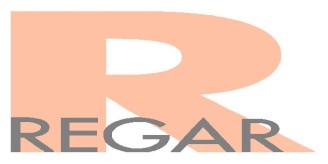 Réseau Expérimental Gersois d’Aide et de RéinsertionOFFRE D’EMPLOI « Travailleur social » A pourvoir Immédiatement 2 postes à pourvoirCDI à temps plein Convention collective CHRSPostes à pourvoir au sein des Lits d’Accueil Médicalisé (10 places) de l’association REGAR (Auch – 32)Qualification : 	diplôme de travailleur social exigé (éducateur spécialisé, assistante sociale) Profil du poste : le dispositif LAM accueille des personnes avec une pathologie chronique. En lien avec l’équipe pluridisciplinaire (médecin, éducateur, CESF, agents de service hospitalier, aide-soignant et infirmière), vous :Assurez un suivi individualisé de proximité : identification et recherche de solutions appropriées aux difficultés d’ordre administratifs et sociales, aide personnalisée et soutien dans la mise en œuvre des projets individuelsParticipez et contribuez à la prise en charge médicale Organisez la vie collective : veille du respect du règlement intérieur, gestion des espaces communs, organisation et animation du Conseil de Maison, proposition et mise en œuvre d’activités collectives, culturelles ou sportives, impulsion d’une dynamique conviviale et de partageCréez une dynamique partenariale avec le réseau social, culturel et sanitaire localLes compétences recherchées :Expérience auprès de publics adultes en grande difficulté souhaitée.Sens du relationnel et du contact, écoute, disponibilitéAutonomie dans l'organisation du travail : rigueur, méthodeCapacité à travailler en équipe Aptitude à concevoir et animer des projetsDynamique, esprit d’initiative, capacité à être créatif et imaginatifConfidentialité et discrétionCapacité à prendre de la distance et à gérer les relations difficilesAdresser une lettre de candidature et un curriculum vitæ A :	Association REGAR	Madame la Directrice	12 rue de Lorraine, 32000 AUCH	Ou par e-mail : contact@regar.fr	